INDICAÇÃO Nº 522/2014Sugere ao Poder Executivo Municipal limpeza e roçagem de mato existente na praça localizada entre as Ruas Itaúna, Itararé e Ipanema no jardim batagim, neste município.Excelentíssimo Senhor Prefeito Municipal, Nos termos do Art. 108 do Regimento Interno desta Casa de Leis, dirijo-me a Vossa Excelência para sugerir que, por intermédio do Setor competente, seja realizada limpeza e roçagem de mato existente na praça localizada entre as Ruas Itaúna, Itararé e Ipanema no jardim batagim, neste município.Justificativa:Os moradores reclamam da falta de limpeza, manutenção no local acima citado. A praça é muito frequentada pelas famílias do local, principalmente em dias de muito calor. Comerciantes da praça, acabam fazendo a capinação por conta própria muitas vezes, pois não podem comercializar os produtos em meio ao mato alto. Os mesmos pedem uma atenção maior ao bairro.Plenário “Dr. Tancredo Neves”, em 05 de fevereiro de 2.014.Celso ÁvilaVereador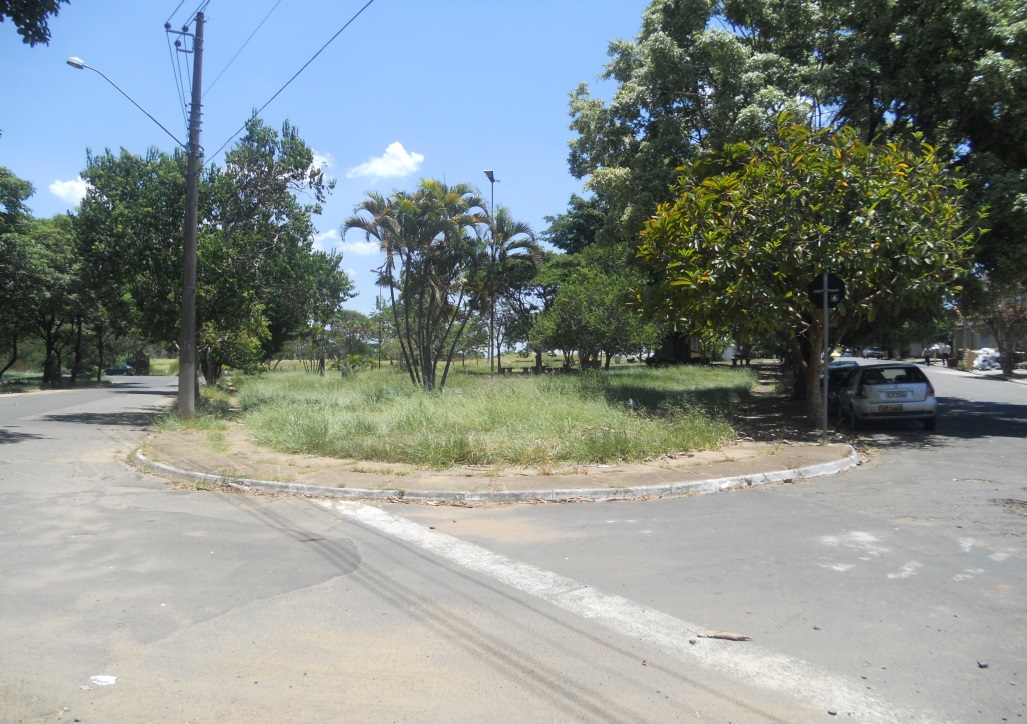 